PERSONAL PROFILE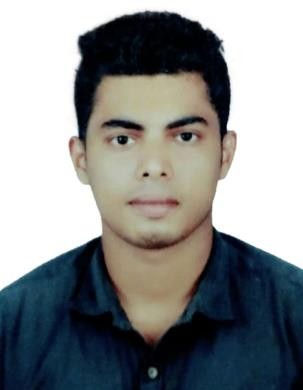 A Mechanical Engineering Professional possessing excellent technical knowledge and skills, competent with the challenging environment. Hardworking, energetic, and initiator for any task delegated with the willingness to learn.EXPERIENCE SUMMARYDesignation	:	MEP EngineerDuration	:	June 2018 to March 2019Key Result Areas	:	Complete responsibility of Site Activity, Inspection, Coordinationwith	Contractor	/Consultant,	Drawing	Submission,	Manpower Allocation, Monitoring Site Activity Etc.Roles & Responsibilities :Designing and Installing of HVAC, Water Distribution, Drainage, Rain Water, Garbage Disposal,Firefighting system and monitoring the project activities.Plans, MEP system interrelationships, construction sequencing and project schedule.Supervision of all Mechanical works and monitoring the contractor’s work according to projectSpecification and International Standards.Monitoring the daily activities of the technical team.Checking and evaluating material submissions.Coordinating with other services to ensure that MEP provisions are provided.Attending Site Coordination Meetings and Site Progress Meetings.Correspondence with Contractors, Clients, Project management Companies etc.Knowledge of ASHRAE, ISHRAE, NFPA standards and Building Services.Responsible for the testing and commissioning of all mechanical system.Applying and getting Approvals of NOC required, from authorities.Continually review the contractor’s construction schedule during the progress of site works. Design intent and return to project manager with appropriate comments / approval.Undertake general project site observation, I n s p e c t i o n of the Mechanical services works for Contractor’s adherenceQUALIFICATIONto the approved shop drawings and Consultant’s specification, good working practices, the construction schedule and health and safety.Demonstrated ability to handle multiple projects meeting deadlines with sound management skills.COURSE – B TECH MECANICAL ENGINEERINGCalicut UniversityADDITIONAL CERTIFICATIONTraining in MEP/HVAC (Duration: 4 months)Pursuing an internationally certified course in MEP/HVAC at OBTIG Academy, an ISO 9001:2008 Certified Institution.TECHNICAL SKILLSPreparation of Single Schematic Diagrams and estimation of various projects.Selection of pump, cooling tower, chillers and duct materials.Cooling and Heat calculation using HAP and REVIT MEP software.Calculation of Pipes and Duct size using Duct sizer and REVIT MEP.Drafting using AUTOCAD and REVIT MEP.AutoCAD Duct sizer REVITMS Office, ExcelPERSONAL STRENGTHSPERSONAL PROFILEEasily adaptable to working conditions Quick learningSincerely towards the jobDate of Birth	:	16/04/1996Marital Status	:	SingleNationality	:	IndiaKnown Languages	:	English, Malayalam and Hindi DECLARATIONI hereby declare that the above-mentioned information is correct up to my knowledge and I Bear the responsibility for the correctness of the above mentioned particulars.